Supplementary material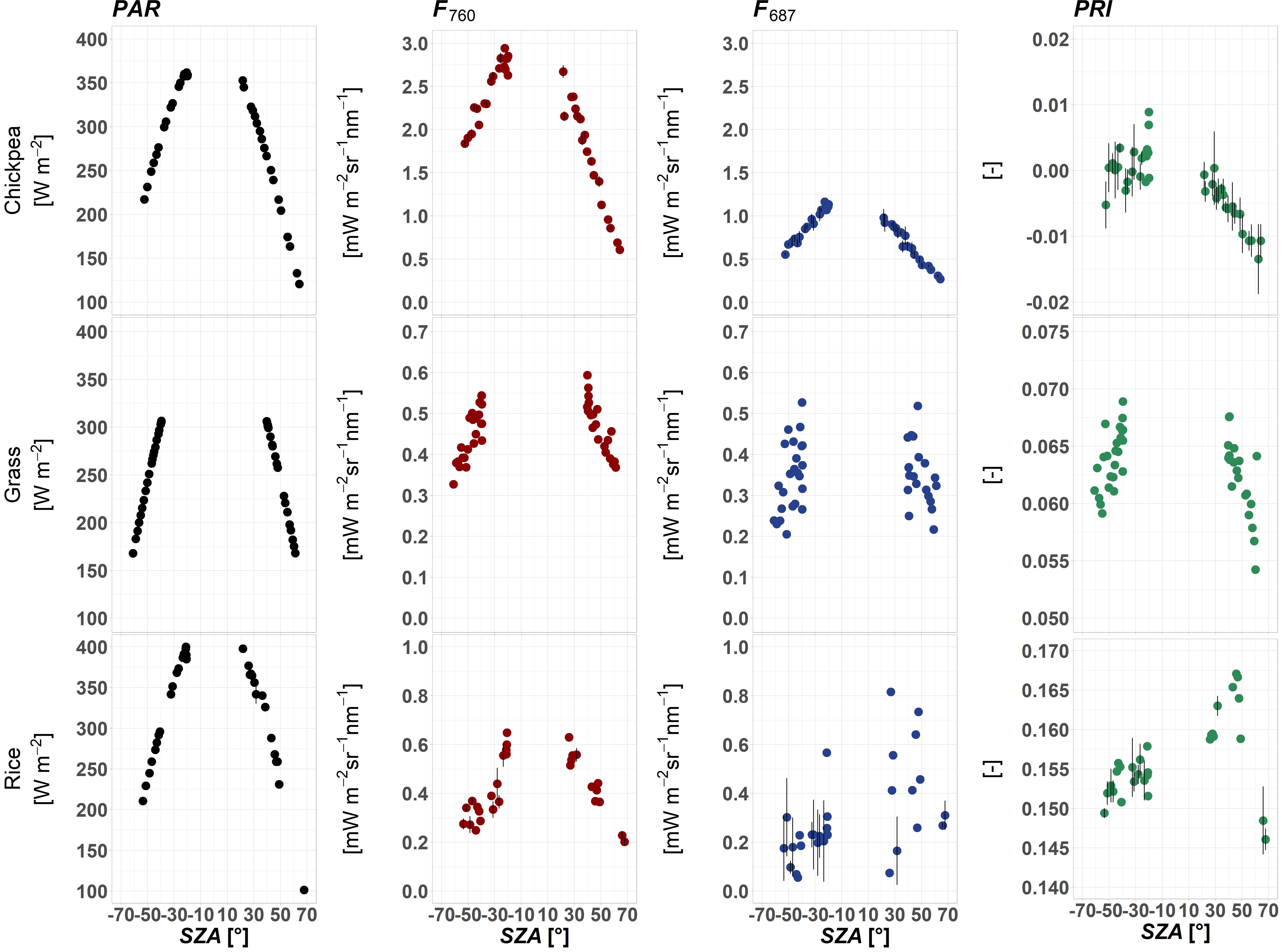 Figure S1. Diurnal cycles of PAR, F760, F687 and PRI acquired from a nadir-viewing direction for chickpea (row 1), grass (row 2) and rice (row 3). Error bars for chickpea and rice indicate standard deviation (n = 3). Measurements over the grass were collected as a single acquisition (n = 1). Negative values of SZA correspond to the cycles acquired before midday, positive - after midday.Table S1. ANIX calculated for F760, F687 and sPRI measured in the SPP over chickpea.Table S2. ANIX calculated for F760, F687 and sPRI measured in the CPP over chickpea.Table S3. ANIX calculated for F760, F687 and sPRI measured in the SPP over grass.Table S4. ANIX calculated for F760, F687 and sPRI measured in the CPP over grass.Table S5. ANIX calculated for F760, F687 and sPRI measured in the SPP over rice.Table S6. ANIX calculated for F760, F687 and sPRI measured in the AR over rice.Figure S2. Distribution of multi-angular F760 (A) and F687 (B) in the solar principal plane (SPP) as a function of view zenith angle (VZA) and LIDF (erectophile, planophile and spherical) simulated with the SCOPE model. LAI = 3 m2 m-2, SZA = 0°, Cab = 40 ug cm-2, hc = 0.5 m, lw = 0.05 m. Negative values of VZAs represent the backscatter direction, positive – the forward scatter direction within a plane.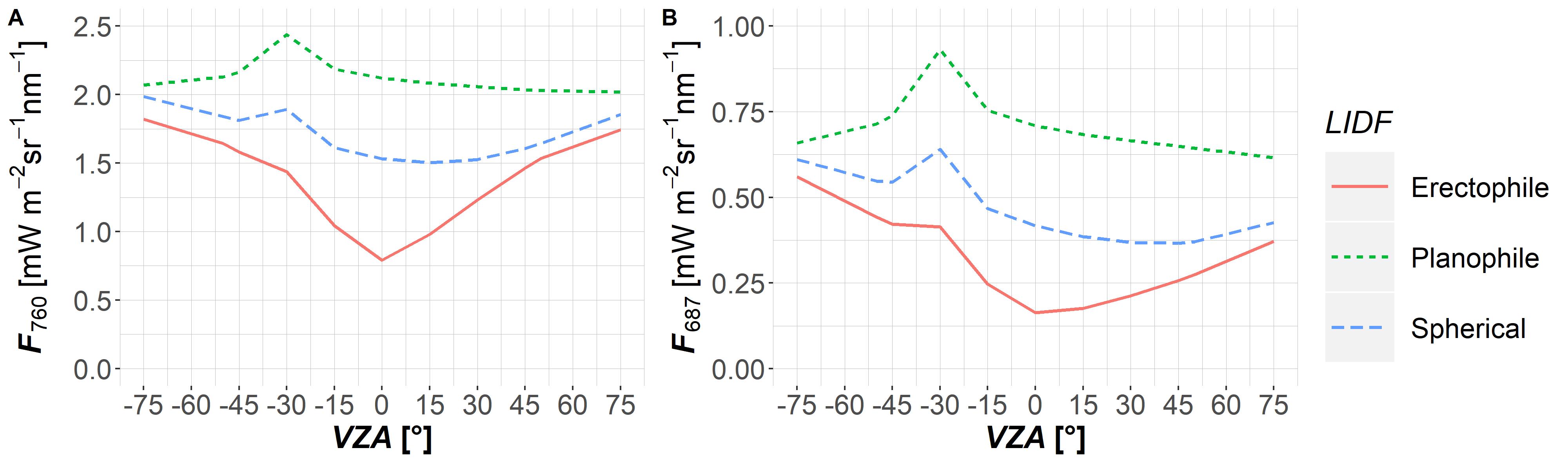 Figure S3. Distribution of multi-angular F760 (top) and F687 (bottom) in the solar principal plane (SPP) as a function of view zenith angle (VZA) and LAI simulated with the SCOPE model for erectophile (left), spherical (middle) and planophile (right) canopy types. SZA = 30°, Cab = 40 ug cm-2, hc = 0.5 m, lw = 0.05 m. Negative values of VZAs represent the backscatter direction, positive – the forward scatter direction within a plane.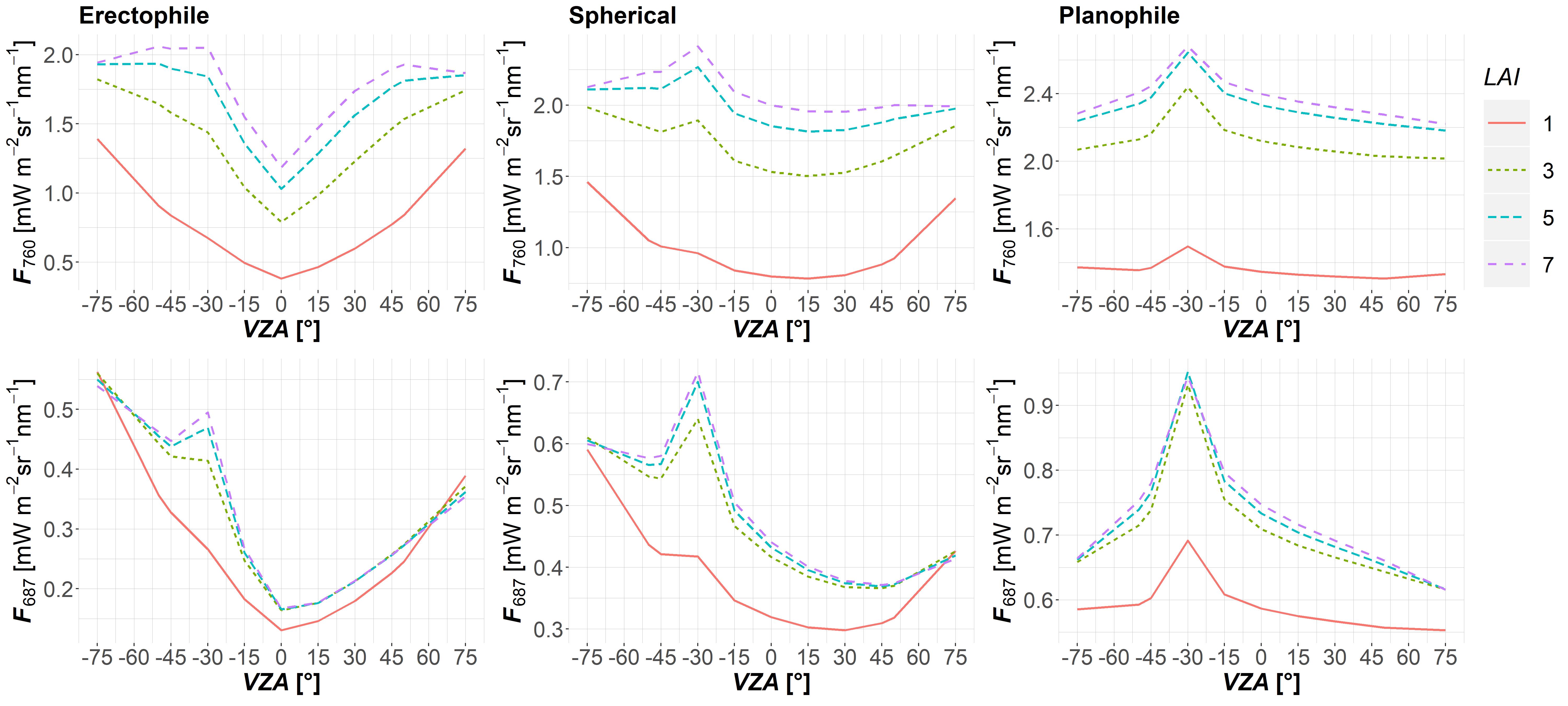 Table S7. ANIX calculated for F760, F687 simulated by SCOPE with the input parameters: SZA = 30°, Cab = 40 ug cm-2, hc = 0.5 m, lw = 0.05 m, LAI = 1, 3, 5,7 m2 m-2 and LIDF corresponding to erectophile, spherical and planophile canopy types.Figure S4. Distribution of multi-angular F760 (top) and F687 (bottom) in the solar principal plane (SPP) as a function of view zenith angle (VZA) and sl simulated with the SCOPE model for erectophile (left), spherical (middle) and planophile (right) canopy types. LAI = 3 m2 m-2, SZA = 30°, Cab = 40 ug cm-2. Negative values of VZAs represent the backscatter direction, positive - the forward scatter direction within a plane.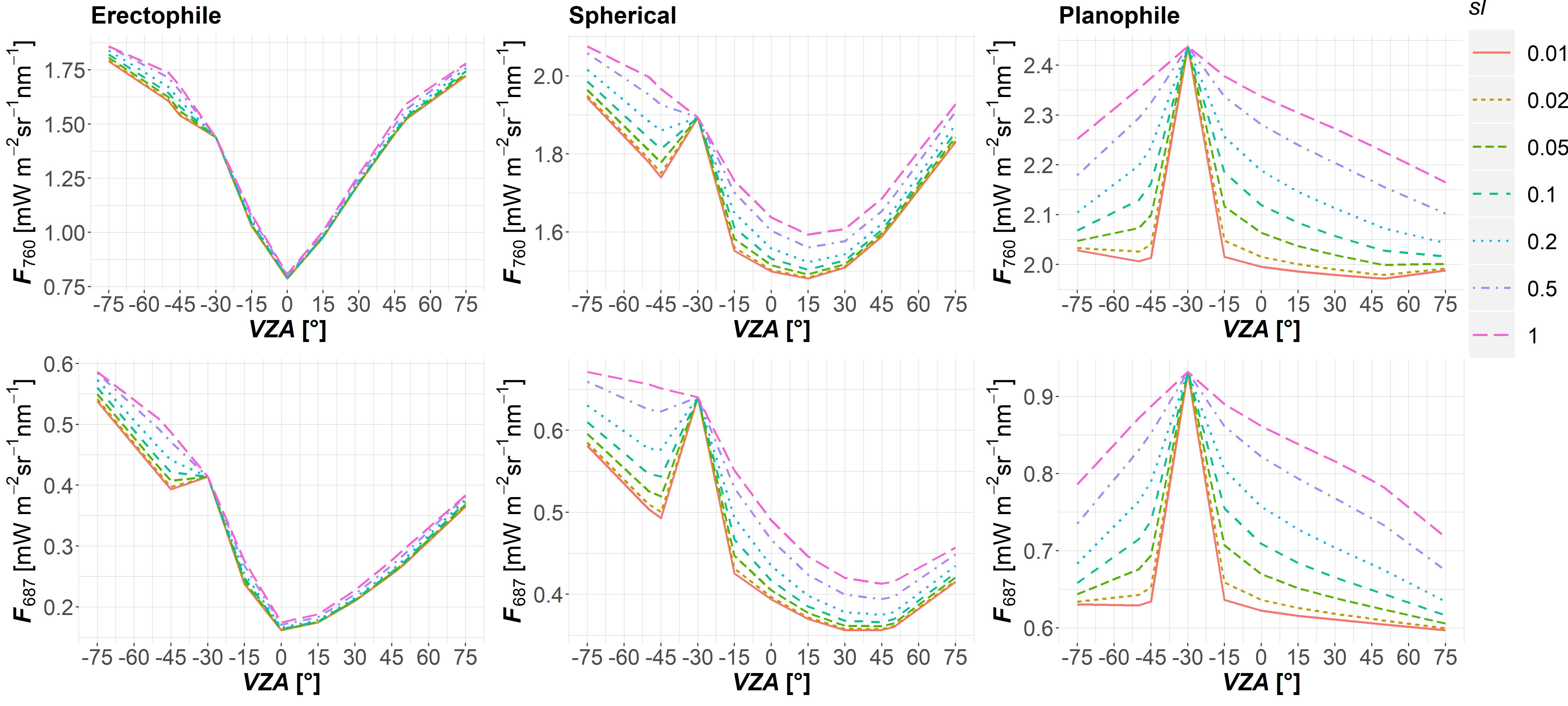 Table S8. ANIX calculated for F760, F687 simulated by SCOPE with the input parameters: SZA = 30°, Cab = 40 ug cm-2, LAI = 3 m2 m-2, hc = 0.1, 0.5, 1 m, lw = 0.01, 0.05, 0.1 m, sl = 0.01, 0.02, 0.05, 0.1, 0.2, 0.5, 1 and LIDF corresponding to erectophile, spherical and planophile canopy types.Figure S5. Distribution of multi-angular F760 (top) and F687 (bottom) in the solar principal plane (SPP) as a function of view zenith angle (VZA) and SZA simulated with the SCOPE model for erectophile (left), spherical (middle) and planophile (right) canopy types. LAI = 3 m2 m-2, Cab = 40 ug cm-2, hc = 0.5 m, lw = 0.05 m. Negative values of VZAs represent the backscatter direction, positive – the forward scatter direction within a plane.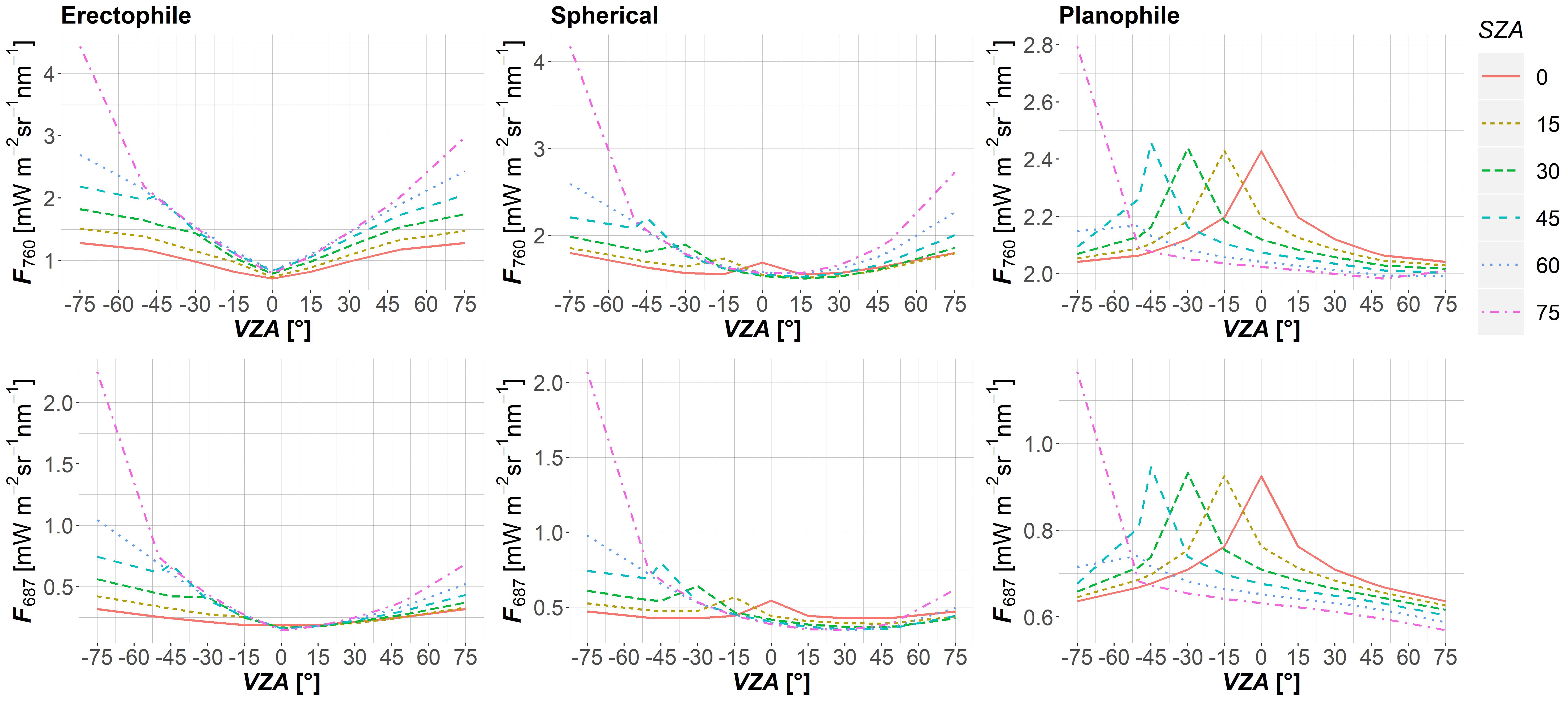 Table S9. ANIX calculated for F760, F687 simulated by SCOPE with the input parameters: SZA = 10°, 30°, 45°, 60°, 75°, Cab = 40 ug cm-2, LAI = 3 m2 m-2, hc = 0.5m, lw =0.05 m and LIDF corresponding to erectophile, spherical and planophile canopy types.SZA (°)F760_ANIXF687_ANIXsPRI_ANIX-521.9683.8621.0279-471.7703.2241.0258-431.7342.7301.0166-371.7762.3471.0253-321.6352.4501.0215-261.6492.1521.0175-231.6602.2661.0298-201.6712.3451.0279221.9422.2161.0204282.9993.1351.021312.4683.5551.0226353.2554.1981.0198393.6264.3201.0205443.048 4.3541.0179492.8354.2051.013562.5364.7021.0197631.9304.3971.0227SZA (°)F760_ANIXF687_ANIXsPRI_ANIX-501.1351.2991.0198-451.1861.2751.016-411.1701.2991.0161-361.2091.2991.0124-311.1871.3961.0147-251.2881.3981.0139-211.5791.961.0337-201.8191.9191.0195231.381.4641.0116301.2891.491.0087331.3001.3371.0114371.2571.1781.0046401.2681.6191.017451.2701.2861.0102511.4381.2961.0152581.3601.3161.0124651.3261.1761.0223SZA (°)F760_ANIXF687_ANIXsPRI_ANIX-601.5472.8121.0106-571.6382.1041.0137-551.7113.4321.0141-521.9073.341.0146-501.7752.4081.0139-471.6711.8071.0167-441.8923.5261.0108-421.7622.0681.0141-401.8762.1781.0105-391.9843.3521.0102411.8802.5651.0085431.9322.6961.01472.0962.6091.0101531.8671.8951.0142562.4462.0771.0163601.6522.9071.013SZA (°)F760_ANIXF687_ANIXsPRI_ANIX-581.3682.0351.0112-561.5542.3431.0141-541.3871.5251.0075-511.4432.1491.0099-481.5151.4351.0101-461.3441.3251.0094-431.3292.8451.0118-411.3702.2471.0116-401.3712.831.0103-391.3831.571.0055411.3372.2271.0071541.5281.9821.0078SZA (°)F760_ANIXF687_ANIXsPRI_ANIX-532.6153.1651.0177-483.1974.5321.0225-433.5478.861.0246-323.1444.2051.0172-262.6904.1891.015-232.3563.4791.0174-213.03134.6391.0246263.3358.7671.0232313.2072.861.0198375.0683.8291.0136442.65613.7451.0172462.7254.3341.0188672.4292.1791.0181SZA (°)F760_ANIXF687_ANIXsPRI_ANIX-512.6922.9151.0168-462.5084.1241.0147-312.6843.4461.0098-281.7216.4231.0107-221.3454.2991.0106273.68265.1691.0182322.3975.4351.0147393.5282.2651.0123681.8141.9841.0152LIDFCab (ug cm-2)LAI(m2 m-2)hc(m)lw(m)SZA (°)F760_ANIXF687_ANIXerectophile4010.50.05303.6774.3761erectophile4030.50.05302.3363.5383erectophile4050.50.05301.9263.4654erectophile4070.50.05301.7833.3834spherical4010.50.05301.8932.0301spherical4030.50.05301.3591.7913spherical4050.50.05301.2711.9671spherical4070.50.05301.262.0237planophile4010.50.05301.161.2665planophile4030.50.05301.2321.5551planophile4050.50.05301.2331.6129planophile4070.50.05301.2351.6241LIDFCab(ug cm-2)LAI(m2 m-2)slhc(m)lw(m)SZA (°)F760_ANIXF687_ANIXerectophile4030.10.10.01302.3523.5783.578erectophile4030.020.50.01302.3363.5383.538erectophile4030.0110.01302.3143.4663.466erectophile4030.50.10.05302.3523.5783.578erectophile4030.10.50.05302.3363.5383.538erectophile4030.0510.05302.3143.4663.466erectophile40310.10.1302.3523.5783.578erectophile4030.20.50.1302.3363.5383.538erectophile4030.110.1302.3143.4663.466planophile4030.10.10.01301.2091.5121.512planophile4030.020.50.01301.2321.555 1.555 planophile4030.0110.01301.2361.5611.561planophile4030.50.10.05301.2091.5121.512planophile4030.10.50.05301.2321.5551.555planophile4030.0510.05301.2361.5611.561planophile40310.10.1301.2091.5121.512planophile4030.20.50.1301.2321.5551.555planophile4030.110.1301.2361.5611.561spherical4030.10.10.01301.3811.8341.834spherical4030.020.50.01301.3591.7911.791spherical4030.0110.01301.3411.7971.797spherical4030.50.10.05301.3811.8341.834spherical4030.10.50.05301.3591.7911.791spherical4030.0510.05301.3411.7971.797spherical40310.10.1301.3811.8341.834spherical4030.20.50.1301.3591.7911.791spherical4030.110.1301.3411.7971.797LIDFCab(ug cm2)LAI(m2 m-2)slhc(m)lw(m)SZA (°)F760_ANIXF687_ANIXerectophile4030.10.50.05755.62115.664erectophile4030.10.50.05603.3357.268erectophile4030.10.50.05452.6924.884erectophile4030.10.50.05302.3363.538erectophile4030.10.50.05152.0752.564erectophile4030.10.50.0501.8071.709planophile4030.10.50.05751.4252.083planophile4030.10.50.05601.1431.379planophile4030.10.50.05451.2481.606planophile4030.10.50.05301.2321.555planophile4030.10.50.05151.2221.523planophile4030.10.50.0501.2161.501spherical4030.10.50.05752.7076.087spherical4030.10.50.05601.7443.092spherical4030.10.50.05451.4992.32spherical4030.10.50.05301.3591.791spherical4030.10.50.05151.2661.494spherical4030.10.50.0501.2051.339